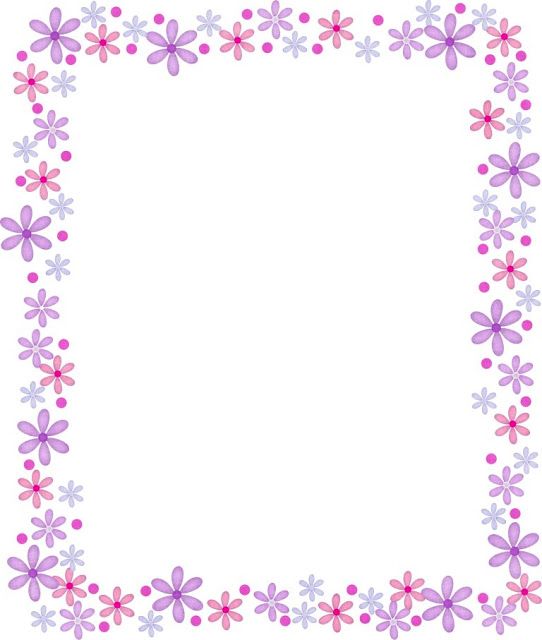 LUNDI 29 AVRILDEJEUNERPâtes OcéaneBrochette de dinde à la mexicaineGratin de chou-fleur Plateau de fromages à pâtes duresFruit de saisonGOUTERCake à la vanilleDINERPotage fermier Raviolis à la Napolitaine Plateau de fromages à tartiner et yaourt naturePetit suisse aux fruitsMARDI  30 AVRILDEJEUNERSalade coleslawRôti de porc braisé au thym Pommes dauphinePlateau de fromages à pâtes duresSalade de fruits de saison GOUTERBiscuit mou DINERSoupe de légumes Œufs brouillés Ratatouille Plateau de fromages à tartiner et yaourt nature Yaourt natureMERCREDI 1er MAI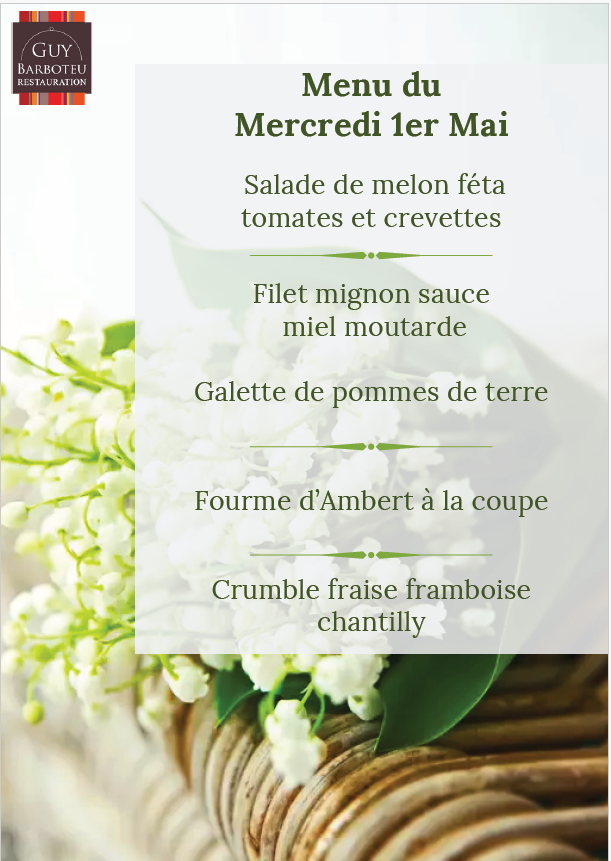 DEJEUNERLentilles en salade  Pavé de hoki sauce citron Julienne de légumes  Plateau de fromages à pâtes duresParis Brest GOUTER Roulé à la confiture d’abricotsDINERBouillon de vermicellesJambon blanc supérieur Purée Plateau de fromages à tartiner et yaourt naturePoire au siropJEUDI 2 MAIDEJEUNER	Œuf cocotte, crème, jambon mozza  	Joue de bœuf à la MéditerranéennePurée Saint Germain Plateau de fromages à pâtes dures Viennois de fruits rouges GOUTER Biscuit mouDINERSoupe de légumes verts Tarte à l’oignon et lardonsSalade vertePlateau de fromages à tartiner et yaourt nature Fromage blanc VENDREDI 3 MAIDEJEUNERSalade d’artichauts Moules sauce Aïoli Frites Plateau de fromages à pâtes dures Glace GOUTERGâteau au yaourt aux fruits de saisonDINERPotage cultivateur Clafoutis au poulet et légumes Haricots plats persillés Plateau de fromages à tartiner et yaourt nature Compote SAMEDI 4 MAIDEJEUNERBetterave vinaigretteGnocchis au ragoût de saucisse et fenouil  Plateau de fromages à pâtes duresFruit de saisonGOUTERBiscuit mou DINERSoupe du marchéCurry de boules d’agneau Brunoise de légumes Plateau de fromages à tartiner et yaourt natureSemoule au lait maison DIMANCHE 5 MAIDEJEUNERCrème de foie Sauté de canard sauce au poivre Polenta aux champignonsPlateau de fromages à pâtes duresClafoutis à l’ananas maison et coulis de caramel GOUTERBiscuit mouDINERBouillon de vermicellesRoulé de brandadeSalade verte Plateau de fromages à tartiner et yaourt natureCocktail de fruits au sirop léger  